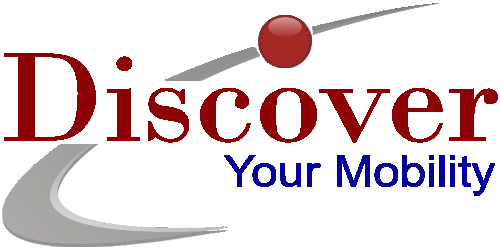 Phillips Lift Systems Tush Push Toilet Lift ChairName: 														Phone number (on case of any questions): 									The Tush Push Toilet Lift Chair is a custom toilet seat lifter and as such, requires some additional information before it can ship. Please supply the following additional information about your bathroom space, so that can ship your Tush Push Lift Chair. Height of the Toilet: 												Measurement from the center of the toilet outward on the left side: 						Measurement from the center of the toilet outward on the right side: 						Weight of the patient: 												Height of the patient: 												Please list any disabilities that the patient has. (Some disabilities may require this product to be manufactured differently.) Please fax this completed form to:  Discover Your Mobility at (586) 232-4394